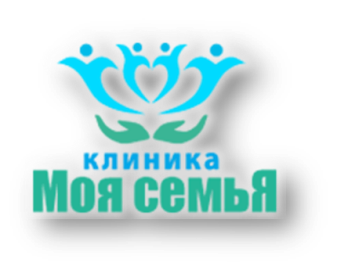 АНКЕТА ОПРОСА ПАЦИЕНТАЕсли при ответах на поставленные ниже вопросы возникают затруднения, Вы имеете возможность обратиться за консультацией к медицинскому специалисту для уточнения информации или проведения диагностикиФамилия____________________________ Имя______________ Отчество________________________Дата рождения____________________ адрес________________________________________________1. Обращались ли Вы в последний год в больницу или в поликлинику? 			□да   □нетЕсли да, то по какому поводу________________________________________________2. Имеются ли у Вас какие-либо общие заболевания? 					□да   □нетЕсли да, то какие__________________________________________________________3.Принимаете ли Вы постоянно какие-либо лекарственные препараты?			□да   □нетЕсли да, то какие__________________________________________________________4.Курите ли Вы?									□да   □нет5.Злоупотребляете ли Вы алкоголем?							□да   □нет6.Употребляете ли Вы наркотические средства?						□да   □нет7.Связана ли Ваша работа с вредными условиями труда?					□да   □нет Если да, то с какими_______________________________________________________8.Хорошо ли Вы переносите обезболивание?						□да   □нет 9.Если нет, то какие были осложнения_________________________________________10.Были ли у Вас случаи аллергической реакции на лекарственные препараты  		□да □нет   Если да. то на какие_______________________________________________________11. Какое у Вас кровяное давление?__________________________________________12. Являетесь ли Вы донором?								□да   □нет13.Проводились ли Вам переливания крови?						□да   □нет Если да, то по какому поводу_______________________________________________14.Наблюдается ли у Вас склонность к кровотечениям или кровоизлияниям?		□да   □нет15.Беременны ли Вы? Вопрос для взрослых пациентов женского пола			□да   □нет17.Имеется ли у Вас кровоточивость десен при чистке зубов?				□да   □нет19.Бывают ли у Вас высыпания на слизистой оболочке полости рта?			□да   □нет21. Были у Вас гнойные воспаления челюстно-лицевой области, в том числе гайморит и т.п. ?								□да   □нет22.Отмечали ли Вы у себя ночное скрежетание зубами (бруксизм)?			□да   □нет23.Страдаете ли Вы перечисленными ниже заболеваниями? Если да, то укажите какими:Сердца_________________________   Вирус иммунодефицита (СПИД)_____________Сахарным диабетом______________   Гепатитом________________________________Крови__________________________   Печени___________________________________	Аллергией______________________   Ревматизмом______________________________Щитовидной железы_____________   Почек ____________________________________	Легких_________________________   Эпилепсией_______________________________	Нервными болезнями____________   Желудочно-кишечными_____________________	Онкологическими_______________   Туберкулезом______________________________	24.Откуда узнали о нашей клинике?____________________________________________Дополнительно к изложенному, хочу сообщить следующие сведения о состоянии моего здоровья __________________________________________________________________________________Я ______________________________________________________ (Ф.И.О. пациента или его законного представителя) даю согласие на проведение врачебного осмотра, сбора анамнеза и в случае необходимости согласен(а) на проведение дополнительной диагностики для постановки или уточнения диагноза, а также на проведение фото и видеосъемки с целью визуализации этапов лечения и фиксации достигнутого результата. Подписывая настоящий документ даю свое согласие на свободное использование полученных фото и видео в обезличенном виде по усмотрению исполнителя в научной, образовательной, просветительской деятельности в том числе путем опубликования.                                                                               «___»___________ 202_               Подпись_____________________